Supplementary Figure 1: Matrix showing correlations between height components and regional body composition measures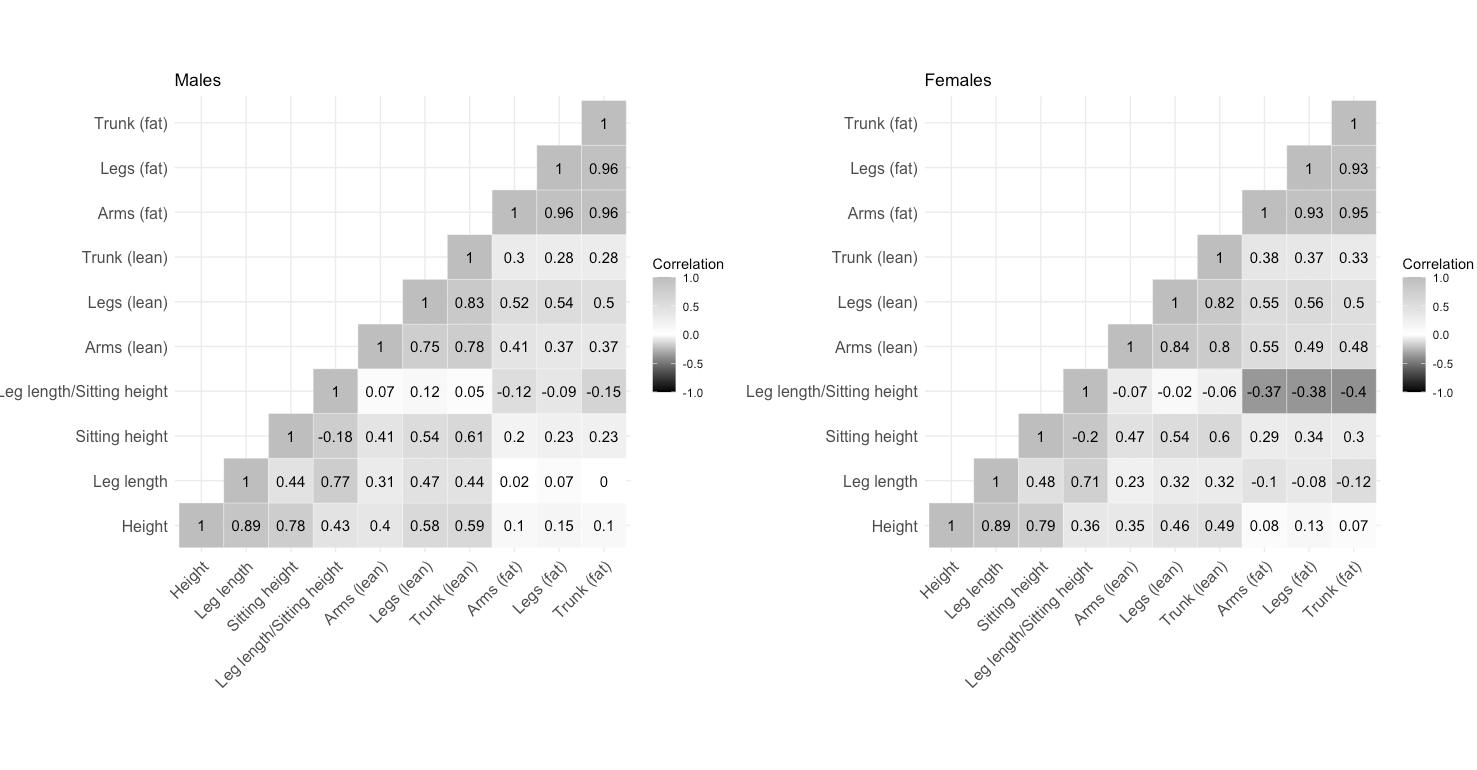 Supplementary Figure 2: Relationships of leg length and sitting height with selected CVD risk factors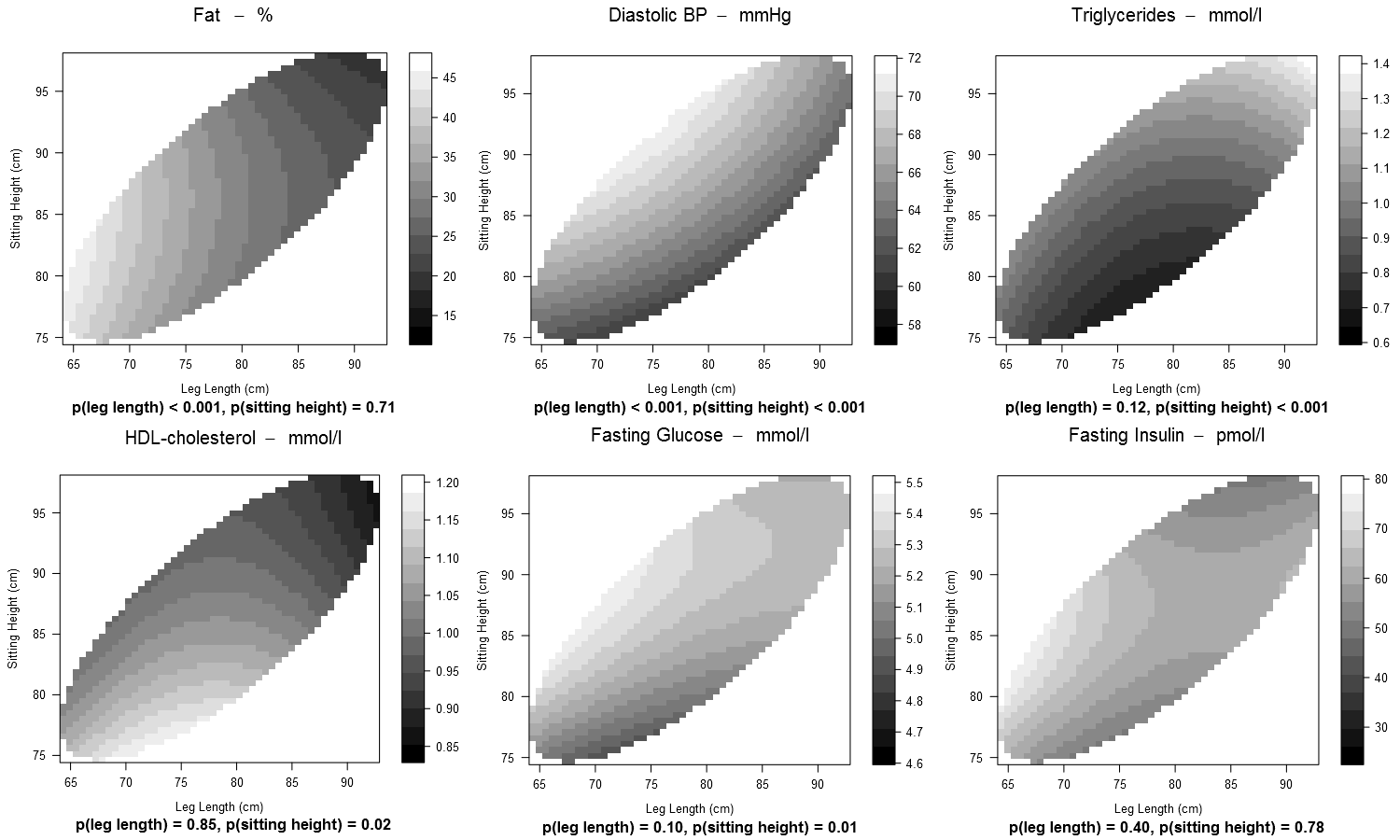 Supplementary Figure 3: Relationships of leg length and sitting height with selected CVD risk factors 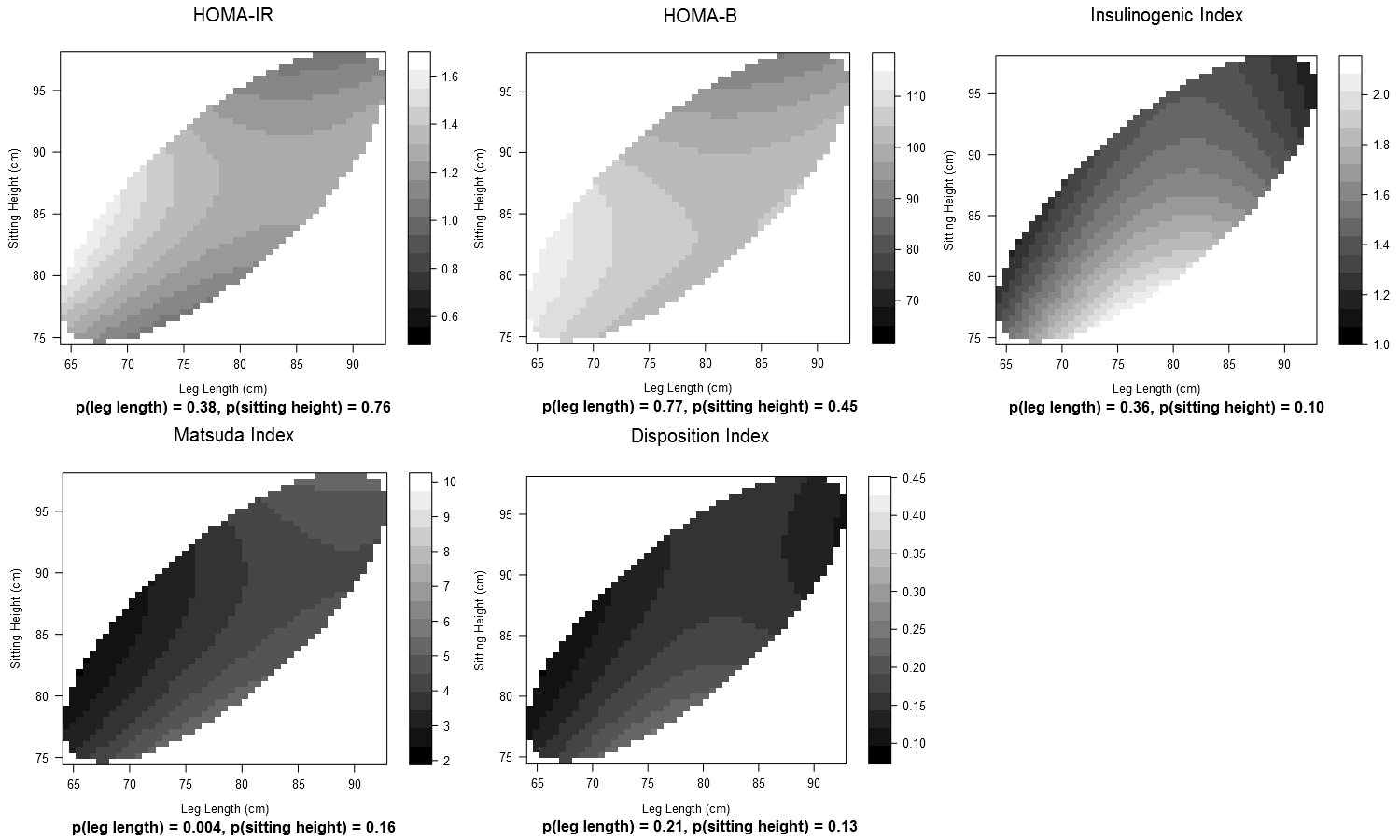 